T.C.BURSA ULUDAĞ ÜNİVERSİTESİ…………Tablo1: Hazırlayan ekibe ait bilgiler1.AMAÇBu planın amacı, BURSA ULUDAĞ ÜNİVERSİTESİ …………... Fakültesi /…………..MYO’nda meydana gelebilecek büyük çaplı kaza ve yaralanmaları önlemek, ÜNİVERSİTE ve çevresindeki binalar ile ekipmanlarda oluşabilecek zararı azaltmak, toplum ve çevreyi acil durumların etkilerinden korumak ve acil durumların …… Fakültesi /…………..MYO’nda verdiği maddi ve manevi zararı en az hasarla atlatarak normal eğitim/öğretim düzenine en hızlı şekilde geçişini sağlamaktır.Acil Durum; Fakültenin / MYO’nun tamamında veya bir kısmında meydana gelebilecek yangın, patlama, tehlikeli kimyasal maddelerden kaynaklanan yayılım, doğal afet gibi acil müdahale, mücadele, ilkyardım veya tahliye gerektiren olaylardır. Bu plan; muhtemel acil durumlar ile söz konusu acil durumları önleyici ve sınırlandırıcı tedbirleri belirlemek, oluşabilecek acil durumlarda talimat ve prosedürler geliştirmek, acil durum meydana geldikten sonra güvenli tahliyeyi sağlamak için çalışmalar yapmak amacıyla hazırlanmıştır.Fakültemizde  / MYO’muzda meydana gelebilecek her türlü acil duruma karşı en etkin müdahalenin yapılmasını sağlamak, kısa sürede faaliyete geçebilmesi için aşağıdaki maddeler yerine getirilecektir;Can güvenliğinin sağlanması,Mal güvenliğinin sağlanması,Bilgi güvenliğinin sağlanması,Çevre güvenliğinin sağlanması Üniversitemizin sınırlarından itibaren bütün bölümlerin güvenliğinin sağlanması,Ekiplerin koordineli çalışması,Yasal yükümlülüklerin yerine getirilmesi.Fakültemizde / MYO’muzda akademik, idari ve yardımcı personel ile öğrencileri acil durumlara yönelik hazırlık çalışmalarının önem ve yararını kabul ederek, acil durumlara yönelik çalışmalara destek vermeleri amaçlanmaktadır.2.KAPSAMBu plan; BURSA ULUDAĞ ÜNİVERSİTESİ ……..… Fakültesi /…………..MYO sınırları içerisinde ve etki alanında kalan öğrenci, personel ve alanları kapsamaktadır.3.HUKUKİ DAYANAK4857 sayılı İş Kanunu6331sayılı İş Sağlığı ve Güvenliği Kanunu İşyerlerinde Acil Durumlar Hakkında Yönetmelik Binaların Yangından Korunması Hakkında Yönetmelik Kimyasal Maddelerle Çalışmalarda Sağlık ve Güvenlik Önlemleri Hakkında Yönetmelik İlkyardım Yönetmeliği İşyeri Bina ve Eklentilerinde Alınacak Sağlık ve Güvenlik Önlemlerine İlişkin Yönetmelik Sabotajlara Karşı Koruma Yönetmeliği Sağlık ve Güvenlik İşaretleri YönetmeliğiEsaslarına göre hazırlanmıştır.3.1.HEDEFLERAcil duruma uygun karşılık verecek müdahale yöntemlerinin geliştirilmesi,Acil durum karşısında her akademik ve idari personel ile öğrencilerin sorumluluğunun bilicinde olmasını sağlayacak eğitimlerin verilmesi,Acil durum donanımlarının düzenli sayımı, bakımı, gerektiğinde yenilenmesi ve işlevsellik kontrolü,Acil durum tatbikatlarının yeterli ve gerekli şekilde düzenli olarak yapılmalarının sağlanmasıAşağıda verilen önceliklerin geliştirilmesi ve etkinleştirilmesi:Uygun hareketi belirlemek için acil durumun analiz edilmesi,Uygulanabilir önleyici faaliyetlerin yapılması,Uzman ekiplerin görevlendirilmesi,Eksikliklerin kontrolü,Faaliyetlerin durdurulması,Müdahale zamanının en aza indirilmesi.3.2.ACİL DURUM PLANI ASGARÎ AŞAĞIDAKİ HUSUSLARI KAPSAYACAK ŞEKİLDE DOKÜMANTE EDİLİRİşyerinin unvanı, adresi ve işverenin adıHazırlayanların adı, soyadı ve unvanıHazırlandığı tarih ve geçerlilik tarihiBelirlenen acil durumlarAlınan önleyici ve sınırlandırıcı tedbirlerAcil durum müdahale ve tahliye yöntemleriAşağıdaki unsurları içeren işyerini veya işyerinin bölümlerini gösteren kroki:Yangın söndürme amaçlı kullanılacaklar da dâhil olmak üzere acil durum ekipmanlarının bulunduğu yerlerİlkyardım malzemelerinin bulunduğu yerlerKaçış yolları, toplanma yerleri ve bulunması halinde uyarı sistemlerinin de yer aldığı tahliye planıGörevlendirilen çalışanların ve varsa yedeklerinin adı, soyadı, unvanı, sorumluluk alanı ve iletişim bilgileriİlk yardım, acil tıbbi müdahale, kurtarma ve yangınla mücadele konularında işyeri dışındaki kuruluşların irtibat numaralarıAcil durum planının sayfaları numaralandırılarak; hazırlayan kişiler tarafından her sayfası paraflanıp, son sayfası imzalanır ve söz konusu plan, acil durumla mücadele edecek ekiplerin kolayca ulaşabileceği şekilde işyerinde saklanır. Acil durum planı kapsamında hazırlanan kroki bina içinde kolayca görülebilecek yerlerde asılı olarak bulundurulur.4.ACİL DURUM PLANI YASAL DAYANAĞIBURSA ULUDAĞ ÜNİVERSİTESİ ……..… Fakültesi /…………..MYO  Acil Durum Planı, 6331 İş Sağlığı ve Güvenliği Kanunu’na göre çıkartılmış olan, 18 Haziran 2013 tarihli 28681 sayılı İşyerlerinde Acil Durumlar Hakkında Yönetmelik ‘e uygun olarak hazırlanmıştır.  4.1. TANIMLARAcil durum: İşyerinin tamamında veya bir kısmında meydana gelebilecek yangın, patlama, tehlikeli kimyasal maddelerden kaynaklanan yayılım, doğal afet gibi acil müdahale, mücadele, ilkyardım veya tahliye gerektiren olayları, Acil durum planı: İşyerlerinde meydana gelebilecek acil durumlarda yapılacak iş ve işlemler dâhil bilgilerin ve uygulamaya yönelik eylemlerin yer aldığı planı,Güvenli yer: Acil durumların olumsuz sonuçlarından çalışanların etkilenmeyeceği mesafede veya korunakta belirlenmiş yeri,  ifade eder. 4.2. ACİL DURUM PLANININ YENİLENMESİİşyerinde, belirlenmiş olan acil durumları etkileyebilecek veya yeni acil durumların ortaya çıkmasına neden olacak değişikliklerin meydana gelmesi halinde etkinin büyüklüğüne göre acil durum planı tamamen veya kısmen yenilenir.  Birinci fıkrada belirtilen durumlardan bağımsız olarak, hazırlanmış olan acil durum planları; tehlike sınıfına göre çok tehlikeli, tehlikeli ve az tehlikeli işyerlerinde sırasıyla en geç iki, dört ve altı yılda bir yenilenir. 4.3. İŞVERENİN YÜKÜMLÜLÜKLERİ  İşverenin acil durumlara ilişkin yükümlülükleri aşağıda belirtilmiştir: Çalışma ortamı, kullanılan maddeler, iş ekipmanı ile çevre şartlarını dikkate alarak meydana gelebilecek ve çalışan ile çalışma çevresini etkileyecek acil durumları önceden değerlendirerek muhtemel acil durumları belirler. Acil durumların olumsuz etkilerini önleyici ve sınırlandırıcı tedbirleri alır.  Acil durumların olumsuz etkilerinden korunmak üzere gerekli ölçüm ve değerlendirmeleri yapar. Acil durum planlarını hazırlar ve tatbikatların yapılmasını sağlar.  Acil durumlarla mücadele için işyerinin büyüklüğü ve taşıdığı özel tehlikeler,  yapılan işin niteliği,  çalışan sayısı ile işyerinde bulunan diğer kişileri dikkate alarak;  önleme, koruma, tahliye, yangınla mücadele, ilk yardım ve benzeri konularda uygun donanıma sahip ve bu konularda eğitimli yeterli sayıda çalışanı görevlendirir ve her zaman hazır bulunmalarını sağlar. Özellikle ilk yardım, acil tıbbi müdahale, kurtarma ve yangınla mücadele konularında, işyeri dışındaki kuruluşlarla irtibatı sağlayacak gerekli düzenlemeleri yapar.  Acil durumlarda enerji kaynaklarının ve tehlike yaratabilecek sistemlerin olumsuz durumlar yaratmayacak ve koruyucu sistemleri etkilemeyecek şekilde devre dışı bırakılması ile ilgili gerekli düzenlemeleri yapar. Varsa alt işveren ve geçici iş ilişkisi kurulan işverenin çalışanları ile müşteri ve ziyaretçi gibi işyerinde bulunan diğer kişileri acil durumlar konusunda bilgilendirir.    Acil durumlarla ilgili özel görevlendirilen çalışanların sorumlulukları işverenlerin konuya ilişkin yükümlülüğünü ortadan kaldırmaz.4.4.ÇALIŞANLARIN YÜKÜMLÜLÜK VE SORUMLULUKLARI Çalışanların acil durumlarla ilgili yükümlülükleri aşağıda belirtilmiştir:  Acil durum planında belirtilen hususlar dâhilinde alınan önleyici ve sınırlandırıcı tedbirlere uymak.  İşyerindeki makine, cihaz, araç, gereç, tesis ve binalarda kendileri ve diğer kişilerin sağlık ve güvenliğini tehlikeye düşürecek acil durum ile karşılaştıklarında; hemen en yakın amirine, acil durumla ilgili görevlendirilen sorumluya veya çalışan temsilcisine haber vermek.  Acil durumun giderilmesi için, işveren ile işyeri dışındaki ilgili kuruluşlardan olay yerine intikal eden ekiplerin talimatlarına uymak. Acil durumlar sırasında kendisinin ve çalışma arkadaşlarının hayatını tehlikeye düşürmeyecek şekilde davranmak.İşveren, çalışanların kendileri veya diğer kişilerin güvenliği için ciddi ve yakın bir tehlike ile karşılaştıkları ve amirine hemen haber veremedikleri durumlarda; istenmeyen sonuçların önlenmesi için, bilgileri ve mevcut teknik donanımları çerçevesinde müdahale edebilmelerine imkân sağlar. Böyle bir durumda çalışanlar, ihmal veya dikkatsiz davranışları olmadıkça yaptıkları müdahaleden dolayı sorumlu tutulamaz. 4.5. ACİL DURUMLARIN BELİRLENMESİ    İşyerinde meydana gelebilecek acil durumlar aşağıdaki hususlar dikkate alınarak belirlenir:  Risk değerlendirmesi sonuçları  Yangın, tehlikeli kimyasal maddelerden kaynaklanan yayılım ve patlama ihtimali İlk yardım ve tahliye gerektirecek olaylarDoğal afetlerin meydana gelme ihtimali Sabotaj ihtimali4.6. ÖNLEYİCİ VE SINIRLANDIRICI TEDBİRLER  İşveren, belirlediği mümkün ve muhtemel acil durumların oluşturabileceği zararları önlemek ve daha büyük etkilerini sınırlandırmak üzere gerekli tedbirleri alır.  Acil durumların olumsuz etkilerinden korunmak üzere tedbirler belirlenirken gerekli olduğu durumda ölçüm ve değerlendirmeler yapılır. Alınacak tedbirler, risklerden korunma ilkelerine uygun olur ve toplu korumayı esas alır. 4.6.1.Tatbikat:Hazırlanan acil durum planının uygulama adımlarının düzenli olarak takip edilebilmesi ve uygulanabilirliğinden emin olmak için işyerlerinde yılda en az bir defa olmak üzere tatbikat yapılır, denetlenir ve gözden geçirilerek gerekli düzeltici ve önleyici faaliyetler yapılır. Gerçekleştirilen tatbikatın tarihi, görülen eksiklikler ve bu eksiklikler doğrultusunda yapılacak düzenlemeleri içeren tatbikat raporu hazırlanır. Gerçekleştirilen tatbikat neticesinde varsa aksayan yönler ve kazanılan deneyimlere göre acil durum planları gözden geçirilerek gerekli düzeltmeler yapılır.  Birden fazla işyerinin bulunduğu iş merkezleri, iş hanlarındaki işyerlerinde tatbikatlar yönetimin koordinasyonu ile yürütülür.4.7. BELİRLENEN ACİL DURUMLAR MÜDAHALE VE TAHLİYE YÖNTEMLERİNİN OLUŞTURULMASI          Rektör, üniversite merkez kampüs ve diğer yerleşkelerde vuku bulabilecek acil bir durumdan ve bu olayın sonucundaki müdahaleden sorumlu kişidir. İşveren konumunda yer alan rektör, kendi sorumluluklarını başka birisine aktarabilir. Ancak, bu sorumlulukları üstlenen kişinin görevlerini tam olarak yerine getireceğinden emin olunmalıdır.4.7.1.İşveren Vekili:          Fakülte/Yüksek Okul/Enstitü/Birim/Merkez sahasında veya civarında vuku bulabilecek acil bir durumdan ve bunun sonucundaki müdahaleden sorumlu kişidir.  İşveren vekili kendi sorumluluklarını başka birisine aktarabilir, ancak bu sorumlulukları üstlenen kişinin görevlerini tam olarak yerine getireceğinden emin olmalıdır. Bu kadroda bulunan kişi Rektörlük ve birimi arasındaki irtibatı sağlar, başta Rektörlük olmak üzere ilgili birimleri haberdar eder.Acil Durum Koordinatörü olarak görev yapar ve ilgili personelin koordinasyonunu sağlar.Acil Durum Ekibinin yönetimini sağlar.Acil Durum Kontrol Merkezinin kontrol ve koordinasyonunu sağlar.Acil Kontrol faaliyetlerinde yardımcı olacak personelin atamasını yapar. Yangın prosedürünün binadaki kişilerce öğrenilmesine dikkat eder. Depolar, atölyeler, toplanma yerleri ve diğer binalar için personel görevlendirirYönetici veya yangın konusunda yetki verilen kişi tarafından, önemli belgeleri korumak için her türlü önlemi alır.	Tatbikat ya da gerçek bir olayda yangın alarmı verildiğinde, binadaki yönetici veya yetki verilen kişiler tarafından derhal itfaiye aratırAynı zamanda Rektör, Afet ve Acil Durum Yönetim Merkezi, İş Sağlığı ve Güvenliği Koordinatörlüğü olaydan hemen haberdar edilir.Polis, jandarma, itfaiye ve Arama Kurtarma ile iletişim kurulur ve iletişim hatları sürekli olarak açık tutulur.Bu kadronun olay esnasında ve sonrasındaki esas görev ve sorumlulukları aşağıdakilerdir;Olay Esnasında:Başta Rektörlük olmak üzere ilgili birimleri haberdar ederBölüm/kısım/program başkanlarının durumdan haberdar edilmesini sağlamak ve müdahale hususunda onlara gerekli talimatı verirAcil durumun bir krize yol açıp açmadığını tespit ettirirHarici acil hizmetleri haberdar etmek ve onların müdahalelerini koordine ederOlay mahallinin emniyetini aldırırKurumdan ayrılmış ve temas kurulması gereken personelin kayıtlarını ilgili personellere aldırırAcil durum esnasında olaylar ve iletişimle ilgili bilgilerin belgelenmesini sağlarAcil durumun son bulduğunu ilan ederOlay Sonrasında:Olay mahallini incelerOlayın görgü tanıklarından bilgi alırKurtarma ve temizlik faaliyetlerini organize ederOlay ile ilgili Araştırma Komisyonu kurarak Olay İnceleme Raporu hazırlatır. Kurulan komisyona başkanlık eder4.7.2.Bölüm Başkanları     İlgili Bölüm Başkanlarının başlıca görev ve sorumlulukları şunlardır:Olay esnasında;Dekan/Müdürden Acil Durumla ilgili bilgi alırAcil Durum Kontrol Merkezi ile iletişimde bulunurPersonel, ekipman ve kaynakların acil durum bölgesine giriş ve çıkış hareketlerini kontrol etmek ve yardımcı olurAcil Durum Kontrol Merkezini düzenli olarak bilgilendirirOlayların doğru olarak kaydedilmesini sağlar ve tüm faaliyetleri ve iletişimleri belgelerBölüm bünyesinde mevcut tüm personelin ve öğrencilerin yoklamada bulunmasını sağlarOlay mahallindeki Acil Durum Ekibi’yle yakın teması sağlar, çalışmalara yardımcı olurOlay mahallinin kuşatılarak acil durum personeli haricindeki kişilere girişlerin kapatılmış olmasını sağlarAncak ihtiyaç halinde personel ve ekipmanın çalışmalarını durdururAcil durum bittiğinde Acil Durum Kontrol Merkezi ile iletişim kurarOlay Sonrasında;Alanın harici müdahaleye maruz kalmaması için olay mahalline Güvenlik Amirliğince nöbetçi bulundurulması talebinde bulunurAlanın haritasını ve fotoğrafını çıkarmak için bu konuda çalışan personele yardımcı olurOlay sonrası bilgilendirmeye iştirak ederKayıp veya hasar görmüş ekipmanın kayıtlarını çıkarıp belgelendirilmelerini sağlar4.7.3.Ekip Liderleri       Ekip Lideri, acil durum sahasına konuşlandırılacak ve acil durum ekibine yardımcı olacaktır. Ekip Lideri ve diğer personel faaliyetlerini yerine getirmeleri için çağrılabilirler bu nedenle, ihtiyaç halinde yardımcı olmaya hazır ve her an temas sağlanabilir vaziyette bulunmaları gerekmektedir.Ekip Liderleri görev ve sorumlulukları aşağıdaki hususları içerir:Olay Esnasında;Acil Durum Kontrol Merkezine teknik bilgi sağlarYoklamalarda yardımcı olurKapasitesi dâhilinde diğer kaynakları temin ederOlay Sonrasında;Kurtarma ve temizlik kaynaklarını temin edilmesine yardımcı olurKapanış bilgilendirme toplantısına iştirak eder4.7.4.Güvenlik Merkezi       Rektörlüğe bağlı olarak görev yapan güvenlik personeli acil durum olayı meydana geldiğinde hızlı bir şekilde bölgeye intikal ederler. Bu kadronun en başta gelen görev ve sorumlulukları şunlardır:Olay Esnasında;Vuku bulan acil durumu Güvenlik Merkezi personeli tarafından Güvenlik Amirine bildirirTaşıt ve personel giriş ve çıkışını durdurarak acil taşıtların serbestçe geçiş yapmasını sağlarAcil Durum sona erinceye kadar telefon ve telsizlerin izlenmesi sağlarTelefon hatları ve telsiz şebekesinin açık olmasını sağlarGelen telefonlara Acil Durumla ilgili açıklamada bulunmaz. Telefonun basından gelmesi halinde, durumu görevlendirilen basın sözcüsüne aktarırGüvenlik Amiri veya İşveren Vekilinin talebi doğrultusunda Acil Durumu kurumdaki diğer birimlere bildirir5.PROSEDÜRLER5.1.TAHLİYE PROSEDÜRÜTüm öğrenciler, personel ve varsa ziyaretçiler, binalardan boşaltılarak önceden belirlenmiş olan Acil Durum Toplanma Alanında toplanır.Acil durum ders esnasında gerçekleşti ise öğrencilerin tahliyesi Acil Durum Ekiplerinin koordinatörlüğünde sınıfta bulunan öğretim elemanları tarafından gerçekleştirilir. Toplanma alanına güvenli bir şekilde ulaşılabilmesi için bina bazında önceden tespit edilmiş tahliye yolları ve bu yolların alternatifleri kullanılır. Bu yollar çıkış kapıları ve işaretleriyle önceden belirlenir. Bu yolların kapalı ve tehlikeli olmaması sağlanır.Kişilerin durup ve/veya geri dönüp eşyalarını, çantalarını, paltolarını ve benzeri eşyalarını almalarına izin verilmemesi sağlanır.Kapıya ilk ulaşan, elinin tersiyle kapının sıcak olup olmadığını kontrol eder. Eğer kapı sıcaksa veya kapı açılmazsa alternatif bir kaçış yolu bulunur.Odaların kapısı kapatılır (bu durumda kapılar kesinlikle kilitlenmez)Eğer çıkışlar kapalı ise, sorumlular tarafından kişiler uygun alternatif çıkış yollarına yönlendirilir.Kişiler ve personelin itfaiyenin geleceği kapı ve girişlerde birikmemesi ve buralarda toplanmaması sağlanır.5.1.2.Acil Durum Toplanma Alanında Yapılacak İşlerToplanma Alanı Sorumlusu tarafından yoklama alınır. Eksik olan kişiler idareye derhal rapor edilir.Kayıp kişiler, olay yerine gelen ilk yardım, kurtarma, itfaiye ve güvenlik personeline hemen bildirilir.Kurtarma ve İtfaiye binaya giriş izni vermeden binaya girilmesine müsaade edilmez.5.2.TOPLANMA ALANI PROSEDÜRÜToplanma bölgeleri Acil Durum planında kroki olarak gösterilmiştir Toplanma bölgesi sorumlusuna isim kaydetmek zorunludurToplanma sınırlarına giren her çalışan talimat ve emirlere uymak zorundadırYabancılara kurumun gizli bilgileri ve alt yapısı hakkında bilgi verilmezAksi belirtilmedikçe tahliye edilen yere dönülmezToplanma bölgesinde kavga, kargaşa ve gerginliklere izin verilmezToplanma bölgesinde kaos ve paniğe sebep olacak dedikodular yapılmaz, korkutucu ve moral bozucu şekilde konuşulmazToplanma bölgesinde uzun süren bekleme-bekletilme durumu söz konusu olursa barınma ve iaşe için önlem alınması gerekecektir5.3.ACİL DURUMLARDA İLETİŞİM PROSEDÜRÜ Koruma ve Güvenlik Amirliği telsiz kanallarından bir tanesi olası acil durum iletişimine tahsis edilmiştir. İlgili kanal gerekmedikçe kullanılmayacaktırYetkisiz kişilerin kanala müdahale yetkisi bulunmamaktadırOlası acil durumu ilk gören veya duyan güvenlik personeli acil durum kanalına geçerek acil durumu bir üst yetkiliye süratle durumu bildirecektirTahliye kararını verme yetkisi Acil Durum Ekipler Amirine aittir. Telsizlerde yönetim tarafından farklı tahliye kodu verilebilirOlası acil durumlarda telsiz kullanılırken gerekmedikçe üst yönetim ile direk bağlantıya geçilmeyecek iletişim komuta zincirine uyulacaktır5.3.1.Telsiz İletişiminde Dikkat Edilmesi Gereken Konular Ve Etik KurallarTelsiz kullanılırken gereksiz yere mandala basılmazAcil durumlarda, tek bir görüşmede en fazla iki komut verilmelidirTelsiz konuşmalarının dışarıdan duyulmaması için azami dikkat gösterilmelidirTelsiz anonslarında yaralı ve suçlular ile ilgili bilgiler verilmemesi konusunda hassasiyet gösterilmelidirTelsiz anonsunda yaralı birisinin ölüm haberi kesinlikle geçilmezTelsiz anonslarında küfür, gerginlik yaratabilecek yaralayıcı kelimeler ile gayri ciddi ifade tarzından kaçınılmalıdırTelsiz konuşmalarında kritik mekânlar ve kişiler ile polisin ve jandarmanın çalışmaları ile ilgili bilgileri geçilmezBaşkasının telsizi ve bataryası habersiz alınmazZimmetli telsizler değiştirilmezBulunan telsiz, cep telefonları veya başka malzeme güvenlik personeline teslim edilecektirYaralı kişinin ve yakınlarının yanında sağlık durumu ile ilgili telsiz konuşması yapılmazŞüpheli paket veya bombanın yakınlarında telsiz ve telefon görüşmesi kesinlikle yapılmamalıdır5.3.2.Acil Durumlarda Uyulması Gereken KurallarGüvenlik ve acil durum konularında yapılan uyarılara ve anonslara uyulması zorunludur.Süratle tahliye gerektiren durumlarda öğrenci ve çalışanlar palto ve cep telefonları dışında herhangi bir şey yanlarına almayacaktır.Yangın söndürme tüpü ile hortumları kullanmayı bilmeyenler bu işleri bilenlere bırakacaktır.Tahliye sırasında çay, kahve gibi sıcak sıvılar ile sigara vb. içilerek merdivenlerden inilmeyecektir.Çalışanlar, ziyaret amacıyla binada bulunan misafirlerinden sorumludur. Misafirlerin tahliyesine destek verilecektir.Tahliye veya yer değiştirme kararı Acil Durum Yönetimine aittir. Hayati bir durum söz konusu olmadıkça hiçbir çalışan tahliye kararı alamaz.5.3.3.Acil Durumlarda Çalışacak Personel İçin Disiplin Ve Etik Kurallar:Daha önceden görev alanı ve zamanı belirlenmiş ve bildirimde bulunulmuş hiçbir personel görev alanını terk etmeyecektir.Hiçbir personel acil durumlara müdahale sırası ve sonrasında basına demeç vermeyecektir.Telsiz zimmetlenmiş personel telsizini sürekli açık bulunduracaktır. Telsiz batarya değişimi için görev yerini geçici olarak bırakırken bir üst yetkiliden izin alınacaktır.Kaybolan telsizler ile ilgili ivedilikle Güvenlik Amirine haber verilecektir.Telsiz ile acil durum anonsları yapılırken kalabalıkları paniğe sürükleyecek ses tonu ve vurgulardan özenle kaçınılacaktır. Anonslar net ve anlaşılabilir kıssa cümleler ile yapılmalıdır.Telsiz kullanımı sırasında gereksiz yere mandala basılmayacak, devam eden görüşmeler kesilmeyecektir.Olası yaralanma durumlarında yaralı kişi veya kişilerin başucunda durumu ile ilgili bilgiler telsizle geçilmeyecektir. Telsiz görüşmeleri yaralı kişi ve kişilerden ve ailelerin biraz uzakta gerçekleştirilecektir.Olası acil durumlarda destek verilen kişi destek gelene kadar tek başına bırakılamaz.Yangın söndürme ekipmanları ile acil tıp malzemelerinin yeri aksi belirtilmedikçe değiştirilmeyecektir.Elektrikli ekipmanlara müdahale yetkisi önceden belirlenmiş sorumlulara aittir. Aksi belirtilmedikçe ekipmanlara müdahalede bulunmayacaktır.Ortaya çıkan bir riskin ardından ikincil risklerin oluşabileceği asla unutulmamalıdır.6.ACİL TOPLANMA YERİ     Bina dışında güvenli olduğu tespit edilen ve önceden belirlenip tüm çalışanlara bildirilen ve gerektiğinde uyarı levhası ile işaretlenen alandır. Acil durumlarda, çalışanların bu alanda toplanması, koordinasyonu ve sayımının yapılması için görevli kişiler Toplanma Alanı Sorumlusu olarak tanımlanır.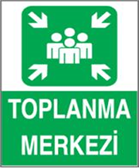 Acil Durum Toplanma Yeri Uyarı Levhası6.1.İYİLEŞTİRMEETKİN ACİL DURUM/ İYİLEŞTİRME ADIMLARI(Müdahale tamamlanınca, alanın güvenli olduğu tebliğ edilince)Acil Durum ekipleri bir araya toplanır, planı uygulamaya hazır olunurDurum değerlendirilir ve bütün ilgili bilgiye sahip olunduğundan emin olunurHasarın türü ve büyüklüğüHasar gören objelerin öncelik listesiBinalar, tüm işletme sahası ve çevresinin durumuİyileştirme çalışmaları hakkında bilgiTüm hasarın belgelendiği ve fotoğraflandığından emin olunurİyileştirme için neye ihtiyaç duyulduğu belirlenir (malzeme, donanım, personel, dış yardım, uzman, boş alan, yer, kurutma, dondurma tesisleri)Ekip organize edilir (Bir kısmını çevreye bir kısmını kurtarmaya)Çevre kontrol altına alınırHangi kurtarma prosedürlerinin uygulanacağı belirlenir. Her adım, her eylem, yazılı olmasa dahi her prosedür için ekip üyeleriyle karar verilirHareket formları, sayfaları, kurtarma prosedürleri kullanılırTüm objelerin taşınması ve bakımı, onarımının belgelendiğinden emin olunduğunda, kurtarma operasyonu başlatılırElde yeterli malzeme olduğundan, ihtiyaç duyulacak yardımın geleceğinden emin olunurTüm çalışanların, uyku, sağlık, moral ve fiziksel güç açısından iyi bakıldığından emin olunurİş bitince herkesin bilgi sahibi olduğundan emin olunur7.ACİL DURUM ORGANİZASYONU7.1. Acil Durum Organizasyonu ve Sorumlulukları      Kurumlar; olası acil durumlarda profesyonel ekipler gelinceye kadar olaya müdahale edebilecek ekipler görevlendirir. Bu ekipte görev alan kişiler asıl görevinin yanında meydana gelebilecek acil durumlarda olaya müdahale edebilecek, kurumu iyi tanıyan, olaya müdahale için gerekli sağlık koşullarına sahip ve gerekli eğitimi almış olan personeldir.İşyerlerinde Acil Durumlar Hakkında Yönetmelik kapsamına giren işyerleri acil durumlara müdahale ve acil durumlarla mücadele için kurumdaki acil durumlara göre ekipler görevlendirmelidir. Bunlar: Yangın Söndürme Ekibi,Arama Kurtarma ve Tahliye Ekibi,Koruma Ekibi, İlkyardım Ekibidir. İşyerlerinde Acil Durumlar Hakkında Yönetmeliğe göre ekiplerde görevlendirilecek çalışan sayıları aşağıdaki tabloya göre belirlenir.İlk yardım Yönetmeliğine göre ekipte görevlendirilecek çalışan sayıları aşağıdaki tabloya göre belirlenir.Örnek Acil Durum Ekipleri Sayısı Hesaplama;NOT: Mühendislik Fakültesi, bünyesinde müstakil binaları bulunan Makine, Otomotiv, Endüstri, İnşaat, Çevre Mühendislikleri için ayrı ayrı ekipler, aynı binada bulunan Elektrik-Elektronik/Tekstil/Bilgisayar Mühendisliği için ise tek ekip görevlendirecektir.Birden fazla binası olan fakülteler ise (İktisat Fakültesi A/B/C Blok) her binada acil durumlara müdahale edebilecek ekipleri kurmalıdır. Yukarıdaki örnek hesaplamada çıkan ekip sayıları mevzuat gereği bulunması gereken asgari sayılardır. Birimler fiziksel yapılarına göre bu sayıyı arttırmalıdır.*10’dan az çalışanı olan ve az tehlikeli sınıfta yer alan işyerlerinde Arama, kurtarma ve tahliye, Yangınla mücadele yükümlülüğü yerine getirmek üzere bir kişi görevlendirilmesi yeterlidir.Mevzuat hükümlerince ekiplere görevlendirmeler yapılır. Her ekibin idare edilmesinde ve diğer ekiplerle koordinasyonun sağlanmasında Ekip Lideri/Amiri sorumludur.7.1.1.Ekip Sorumlusu:Acil durumlardan önce ekibin bu konuda eğitilmesini sağlar, periyodik olarak tatbikatları planlar ve izler, eksik gördüğü ekipman ve hususları işverenle paylaşarak giderilmesi için çalışır, tatbikat, kaza ve eğitimlerin kayıtlarının tutulmasını sağlar, acil durumda kullanılacak ekipmanların bakımlarının düzenli bir şekilde yapılmasını takip eder ve her daim çalışır halde bulunması için gerekli kontrolleri planlarAcil durumlarda ekibin sevk ve idaresini yapar, ekipler arasındaki koordinasyonu sağlar. İşverenle iletişimi sağlar. İşyeri dışından profesyonel ekiplerin işyerine ulaşmasından sonra gerekli bilgi akışını düzenleyerek onların direktiflerine göre hareket ederAcil durumdan sonra, varsa yaralıların hastaneye nakillerini, korunması gerekli evrak veya personelin durumlarının takibini, gerekli personel sayımını organize eder ve işverenle iletişim halinde olur7.1.2.Arama, Kurtarma ve Tahliye Ekibinin Görevleri:En hızlı şekilde teçhizatları ile birlikte yangın yerine ulaşır ve yangın söndürme ekibinden alınacak bilgiler ışığında arama ve kurtarma çalışmalarına başlar. Kendi can güvenliklerini tehlikeye atmadan yangın veya enkaz içerisinde kalan canlılara gerekli teçhizatı kullanarak ulaşmaya çalışır. Yangın içerisinde kurtarılması öncelikli malzemeler ve eşyalar varsa bunların yangın dışına çıkarılması çalışmalarını yapar. İtfaiye ekibi geldikten sonra itfaiye ekibine arama kurtarma çalışmalarında yardımcı olur. Yaşlı, engelli, hamile gibi özel politika gerektiren gruplarla acil durumlarda yardımcı olmak üzere bu ekipten bir sorumlu ilgilenir. Ekipte olanlar kendi can güvenliklerini kesinlikle tehlikeye atmamalıdır.Tablo 2: Arama, Kurtarma ve Tahliye Ekibi Listesi7.1.3.Yangın Söndürme Ekibinin Görevleri:Yangın çıktığını öğrenir öğrenmez ekip bası yangını itfaiyeye ve ilgili kişilere en kısa zamanda telefonla haber verir ve itfaiyeye yangın yerini tam adresini çıkış̧ saatini ve yangının türünü̈ bildirir. Yangın haberi ulaştığında, yangın yerine gelerek yangının ne tür yangın olduğunu belirleyerek iş yerindeki yangın söndürme malzemelerini kullanarak yangını söndürmeye ve kontrol altına almaya çalışır. Yangın içerisinde kalmış̧ herhangi bir canlı belirlediklerinde arama, kurtarma ve tahliye ekibine bildirerek kurtarılmasını sağlar. İtfaiye ekibi geldikten sonra söndürme çalışmaları itfaiye ekibine bırakılır, yalnızca yardım istendiği durumlarda itfaiye ekibine yardımcı olunur. Yangın bölgesinin çevresini güvenlik şeritleriyle çevirerek, ilgisiz şahısların yangın bölgesine girmesini engeller. Gelecek itfaiye ve ambulans araçlarına yardımcı olmak amacıyla güzergâh üzerindeki araçların ve diğer engellerin kaldırılmasını sağlayarak yol gösterir. Yangın söndürüldükten sonra çevre güvenlik önlemlerini sürdürerek yangın yerinin temizlenmesini sağlanması ve diğer ekiplerle birlikte yangının çıktığı yer, çıkış̧ nedeni, yangın söndürme çalışmaları, yangın sonrası maddi hasar ve diğer kayıplarla ilgili belirlenmesi ve rapor hazırlaması hususlarında yardımcı olur. Tablo 3: Yangın Söndürme Ekibi Listesi7.1.4.Koruma Ekibinin Görevleri:Arama ve kurtarma ekipleri tarafından kurtarılan başta canlılar olmak üzere makine, teçhizat ve eşyaların korunmasından sorumludur.Kurtardıkları canlıların ilk yardımı için ilk yardım müdahale bölgesine taşınmasını sağlar. İtfaiye ekibi geldikten sonra itfaiye ekibine tahliye çalışmalarında yardımcı olur. Tablo 4: Koruma Ekibi Listesi7.1.5.İlk Yardım Ekibinin Görevleri:İlk yardım müdahalesi gerektiren acil durumlarda ilk müdahaleyi yaparak en seri şekilde en yakın sağlık merkezine gönderilmelerini sağlar. Olay yerine gelecek olan ambulans ve sağlık ekibine, ilkyardım ekibi yardımcı olur. Acil durumda profesyonel ekipler gelene kadar yaralının hayatta kalmasını sağlayacak ilk müdahaleyi yapmaktan sorumludur.Acil durumda diğer çalışanların yaralıya zarar vermesini önlemekten sorumludur. Acil durum nedeniyle hastaneye sevk edilen personelin hangi hastanelere gönderildiğinin kayıtlarını tutulmasından, yönetime ve kriz masasına bu bilgileri vermekten sorumludur.Tablo 5: İlkyardım Ekibi Listesi7.1.6.İletişim Ekibi:Alarm ve haberleşme, tesiste bulunan alarm sistemi, telsiz, telefon aracılığıyla yürütülecektir. Yerleşke dışında çalışanlarla, kurumlarla telefon ile irtibat kurulacaktır. Telefon ile irtibat kurulamaması durumunda varsa, ulaşılabiliyorsa polis telsizi ile resmi kurumlarla haberleşme yürütülmeye çalışılacaktır. Acil durumu ilk fark eden görevlinin telefonla, düdükle, sözle yerleşke içindeki çalışanları, ziyaretçileri uyarması, durumu İş sağlığı ve güvenliğine ve acil durum ekipler amirine ihbar etmesi, bildirmesi gerekir.Acil durumu ilk fark eden en yakın alarm butonuna basar. Acil durumlarda acil durum ekipler amiri ile acil durum ekipleri arasında etkili bir iletişim tesis edilir ve kesintisiz sürdürülür.Acil durumlarda acil durum ekipleri ile acil durum ekipler amiri arasındaki telefon ve telsiz konuşmaları kayıt altına alınır. Bunun için devreye girecek bir kayıt sistemi yoksa konuşmalar yazılı olarak kayıt altına alınır. Tablo 6: İletişim Ekibi Listesi7.1.7.Toplanma Alanı Sorumlusu:8.ACİL TELEFONLAR8.1.İŞLETME8.2.KOMŞU TESİSLER8.3.ACİL TELEFON NUMARALARI9.BELİRLENEN ACİL DURUMLAR 9.1.YANGIN9.1.1.YANGIN SÖNDÜRÜCÜ KULLANMA TALİMATI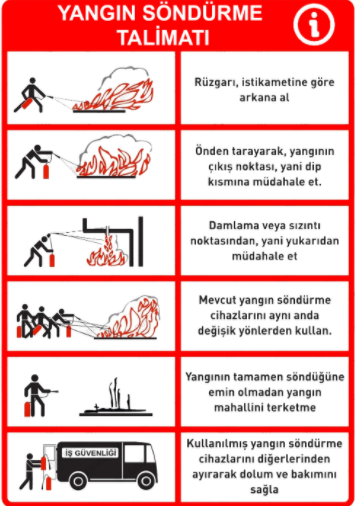 9.1.2.YANGIN SÖNDÜRME TÜPÜ NASIL KULLANILIR?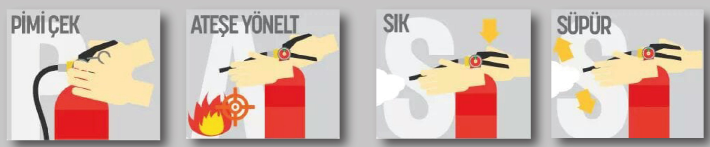 9.1.3.SÖNDÜRME MADDELERİNİN YANGIN TÜRLERİNE GÖRE KULLANIM ŞEMASI9.2.PARLAMA VE PATLAMA9.3. DEPREM9.3.1.DEPREM İÇİN ACİL DURUM MÜDAHALE YÖNTEMİ9.5.KONTROLSÜZ DEŞARJ, KİMYASALLARIN DÖKÜLMESİ9.6.1.SABOTAJ ACİL DURUM MÜDAHALE YÖNTEMİ9.7. İŞ KAZALARI9.7.1 BURSA ULUDAĞ ÜNİVERSİTESİ PERSONELİNİN VEYA ÖĞRENCİSİNİN İŞ KAZASI GEÇİRMESİ DURUMUNDA YAPILACAKLARİş Kazası Geçiren Personelin/Öğrencinin yapacaklarıDerhal sağlık kuruluşuna başvurur. İşveren Vekiline veya öğrenciyse öğrenim gördüğü Fakülteye/Yüksekokula iş kazasını derhal haber verir. Gerekli evrakları (sağlık raporu, tutanaklar, kaza ile ilgili tüm dokümanlar) İşveren Vekiline ulaştırır.İşveren Vekilinin Yapacakları (Enstitü Müdürü, Fakülte Dekanı, Yüksekokul Müdürü, Konservatuvar Müdürü, Rektörlüğe Bağlı Bölüm Başkanları, Merkez Müdürleri, Genel Sekreter)Görgü tanıklarının bilgilerinin, olaya müdahale eden kişilerin kimliklerinin ve kazanın oluş şeklinin Ek-1 forumunun (Bursa Uludağ Üniversitesi iş kazası bildirim formunu) bildirim yapacak personele iletilmesini sağlar. Ayrıca Bildirim yapacak personelin bildirimde kullanacağı diğer bilgilerin de temin edilmesine yardımcı olur.Ağır yaralanma durumunda 112 acil aranmalıdır.112 kazalıya  ulaşıncaya dek biriminizde sertifikalı ilk yardım personeli ile iletişim kurunuz.Ağır yaralanmalı, uzuv kayıplı ve ölümlü kazalarda kolluk görevlilerine polis için 112, jandarma için 112 dan derhal haber verilmelidir.İş Kazası Bildirimini Yapan Personelin Yapacakları (Rektörlükçe görevlendirilen)Kaza bildiriminin doğru yapılması için kaza geçiren personel, İşveren Vekili ve İsg Koordinatörlüğü ile iletişime geçer.İş kazası ile ilgili bilgileri aldıktan sonra; http://www.sgk.gov.tr/wps/portal/sgk/tr/calisan/form_ve_dilekceler/formlarlinkinden Form 32’ yi eksiksiz olarak doldurur.Form 32’ yi doldurduktan sonra biriminizin bağlı bulunduğu SGK il veya ilçe müdürlüğüne işveren vekili veya birim yetkilisinin  imzasıyla yazılan üst yazının ekine  form 32 yi ekleyerek elden veya posta yoluyla  gönderiniz.Kaza bildirimini, mevzuata uygun şekilde, 3 iş günü içerisinde yapar.Kaza ile ilgili tüm bilgilerin birer örneğini (Ek-1 ve Form 32) süreçlerin tamamlanmasının ardından İSG koordinatörlüğüne resmi yazı ile gönderir. İSG Koordinatörlüğünün Yapacaklarıİş kazası bildirimini yapan personelin İş kazalarıyla ilgili bilgi ve belgeleri Koordinatörlüğe resmi yazıyla göndermesinin ardından süreci inceler. İstatistikleri oluşturur. Yeni iş kazalarının yaşanmaması ya da mevzuata uygun hareket edilmesi için yetkileri kapsamında çalışma başlatır ve üst yönetime çalışmalarını sunar.İş kazasının yaşandığı birim amirleri ile iletişime geçer, iş kazası kök analizi yapılmasına yardımcı olur.9.8.GIDA ZEHİRLENMESİ İÇİN ACİL DURUM MÜDAHALE YÖNTEMİ9.9. RADYASYON KAYNAĞI VE RADYOAKTİF MADDELERİ İÇEREN ACİL DURUMLAR      Acil durumlar genel olarak radyasyon kaynaklarının kullanıldığı tıbbi, endüstriyel, araştırma ve eğitim amaçlı faaliyet gösterilen radyasyon uygulama ile tesislerde ve radyoaktif maddelerin taşınması sırasında gerçekleşen olayları kapsamaktadır. Bunlarla birlikte, radyasyon kaynağı veya radyoaktif maddeleri içeren ve özellikle halka açık alanlarda gerçekleşerek büyük risk yaratan acil durumlar;Herhangi bir yerde bulunan radyoaktif maddeleri, Kayıp veya sahipsiz radyoaktif kaynakları, Kontamine alan veya nesneleri, Bütünlüğü bozulmuş, zırhı zarar görmüş veya ortadan kalkmış kaynakları içermektedir. Bir tesiste oluşabilecek acil durumlar, genellikle tesisteki radyasyon kaynağı kullanıcıları tarafından tespit edilir ve tesis içi acil durum müdahale organizasyonu tarafından yönetilir. Bununla birlikte aşağıda sayılan; Acil durumun sonuçlarının tesis sınırlarının dışını etkilemesi, Tesisin imkânlarının acil durum müdahalesi için yeterli olmaması, Acil durumun tesis dışındaki birisi tarafından bildirilmesi ve tesis dışı acil durum müdahale ekiplerinin müdahalesini gerektirmesi durumları söz konusu olduğunda tesis içi acil durum müdahale görevlileri, tesis dışı acil durum müdahale ekiplerini destekler, onlarla koordinasyon ve işbirliği içerisinde çalışır. Herhangi bir acil durumda öncelikle acil durumun radyolojik olup olmadığı ve tehlikenin büyüklüğünün değerlendirilmesi gerekir. Acil durumlarda potansiyel tehlikenin büyüklüğüne ilişkin değerlendirme yapılmasına olanak sağlamak ve uygulanması gereken genel eylemler için ilk müdahale örneği bir diyagramla verilmiştir.9.10.PANDEMİYİ İÇEREN ACİL DURUMLARSalgın, belli bir insan popülasyonunda, belli bir periyotta yeni vakalar gibi görünen ancak önceki tecrübelere göre beklenenden daha fazla etki gösteren hastalıktır. Bir salgın lokal, daha genel hatta dünya çapında (pandemik) olabilirDünya Sağlık Örgütü (WHO)  tanımlamasına göre bir pandemi ancak aşağıdaki üç koşulu sağladığında başlamış sayılır:Nüfusu daha önce maruz kalmadığı hastalığın ortaya çıkışıHastalığa sebep olan etkenin insana bulaşması ve tehlikeli hastalığa yol açmasıHastalık etkeninin insanlar arasında kolayca ve devamlı olarak yayılmasıSalgın hastalık döneminde gerekli davranış modellerin oluşması için tüm çalışanların alınan önlemlere uyup uymadığının denetlenmesi işverenin sorumluluğundadır. Risk altındaki personel için bilgilendirme yapılması, bina içerisinde ortak kullanılan alanların ve araçların dezenfektasyon işlemlerinin düzenli aralıklarla yapılması, cerrahi maske kullanımı, ilgili birimlere afiş broşür asılması için gerekli çalışmaların yapılması gerekmektedir. Bu bağlamda üniversitemizde uyulması gereken çalışma kuralları aşağıdaki tabloda belirtilmiştir.9.10.1.BURSA ULUDAĞ ÜNİVERSİTESİ COVID-19 PANDEMİSİ DÖNEMİNDE BÜROLARDA ÇALIŞMA KURALLARIİşyerlerinde el antiseptikleri bulundurulmalıdır.El hijyeni konusunda titizlik gösterilmelidir.   Tüm çalışanlar tıbbi(cerrahi) maske takmalıdır. Maske ağız ve burunu örtecek şekilde kuralına uygun olarak takılmalıdır.Çalışma ve oturma düzeni sosyal mesafeye uygun olarak ayarlanmalıdır.Sosyal ortamlarda da maske kullanılmalı, yemek ve benzeri molalarda etkileşim en az düzeyde olmalıdır. Çalışma ortamı sık sık havalandırılmalıdır.Çalışma ortamına maskesiz kişi alınmamalıdır.Sık dokunulan yüzeyler su ve deterjan içeren solüsyon ile ıslatılmış bez ile sık sık temizlenmelidir. Sprey şeklinde uygun dezenfektanlar da bu amaçla kullanılabilir.Ofis ve çalışma alanında ortak ekipman kullanmamaya (örneğin, klavye, Mouse, kalem vb.) dikkat ediniz. Eğer başkalarının ekipmanını kullandıysanız ellerinizi 20 saniye kurallara uygun olarak yıkayınız veya alkol içerikli el antiseptiği/en az %70’lik alkol içeren kolonya kullanınız.Çalışma ortamına elle temas edilmesine gerek duyulmayan çöp kutuları yerleştirilmelidir.Ateş, öksürük, nefes darlığı ve benzeri şikayetleri olan kişilerin doğrudan işyeri sağlık kurumuna başvurması sağlanmalıdır.Ortak kullanım alanındaki su sebilleri ve çay/kahve makinaları mümkün olduğunca kullanılmamalıdır.Tuvalet, banyo ve lavabolarda yeterli hijyen malzemesinin bulundurulması ve buraların sıklıkla dezenfekte edilmesi sağlanmalıdır. Çalışma alanızda bulunan asansörleri zorunlu haller dışında kullanmayınız.Yüz yüze toplantı ve eğitimler çok gerekli hallerde kurallara uygun olarak yapılmalıdır.9.10.2.BURSA ULUDAĞ ÜNİVERSİTESİ COVID-19 PANDEMİSİ DÖNEMİNDE SERVİS ARAÇLARININ KULLANIMI KURALLARIServis araçlarının girişine el antiseptikleri konulacaktır.Servis şoförü ve servisi kullananlar seyahat süresince mutlaka tıbbi (cerrahi) maske takacaktır. Maske ağız ve burunu örtecek şekilde kurallara uygun olarak kullanılacaktır.Servislerde mümkün olduğunca konuşulmamalıdır.Servislerde sosyal mesafe kuralına uyulacaktır.Kurallara uyum konusunda denetim yapılmalıdır.    Servisi kullananlar araç içindeki yüzeylere mümkün olduğu kadar az temas etmelidir.Servis klimaları dışarıdan %100 hava alacak şekilde (Kesinlikle sadece iç hava döndürülmemeli)  ve fan hızı düşük olarak çalıştırılacaktır.Klima filtreleri sık sık temizlenecektir. Temizleme işlemi sırasında maske ve eldiven kullanılmalıdır.Servislerde elle temas edilmesine gerek duyulmayan çöp kutuları bulundurulacaktır.Servis araçlarının sık temas edilen yüzeyleri her servis sonrası olmak üzere su ve deterjan(veya temizlik ürünü) içeren solüsyon ile ıslatılmış bez ile silinmelidir. Hapşırık, öksürük ve solunum yolu çıkartıları ile kontaminasyonun olduğu durumlar gibi gerekli hallerde 1/100 oranında sulandırılmış çamaşır suyu kullanılmalıdır. Çamaşır suyu ile dezenfeksiyon içeride yolcu olmadığı zaman yapılmalı ve sonrasında kuruyana ve koku çıkana kadar en az 1 saat servis aracı havalandırılmalıdır. Servislerde seyahat eden personelin kaydı oluşturulmalıdır.Ateş, öksürük, nefes darlığı ve benzeri şikayetleri olan kişiler servise alınmamalı ve doğrudan işyeri sağlık kurumuna başvurması sağlanmalıdır.10. İLK YARDIM ÇANTASI ve ECZA DOLAPLARITANIMI: Aniden hastalanan veya kazaya uğrayan kişiye yapılacak ilk müdahalede kullanılmak için içerisinde çeşitli ilk yardım malzemelerinin bulunduğu çantadır.YAPISI: İlk yardım çantası, kullanıldığı yere göre değişik büyüklükleri olan, darbelere dayanıklı malzemeden imal edilmiş kutudur.Çantanın içerisi sarsıntılardan(taşınırken) malzemelerin hasar görmemesi için sünger, dışı ise toz ve nem aldırmayacak şekilde imal edilmiş olmalıdır. Çantanın içerisinde aşağıda belirtilen ilk yardım malzemelerinin olması önerilir.TEKNİK ÖZELLİKLERİ:İlk yardım çantası kullanım yerlerine göre değişik büyüklüklerde olabilir.Çanta, darbelere dayanıklı malzemeden imal edilmeli, içine toz ve nem aldırmamalı, içi ise sünger kaplı olmalıdır.Çantanın üzerinde ilk yardım çantası olduğunu belirten simge olmalıdır. Çantanın kapağı herkes tarafından kolaylıkla açılabilir olmalıdır.Çantanın taşıma sapı olmalıdır.İlk yardım çantasının içerisinde mutlaka bulunması gereken malzemeler;Oksijenli suGazlı bezPamukSerum fizyolojik %0.9lukÜçgen sargı beziSilindir sargı beziElastik sargı beziYara bandıFlasterÇengel iğne Turnike lastiğiMakasAmonyak-kolonyaNOT: İlk yardım çantasında iş yerinin özelliğine uygun (zehirlenme, yılan sokması vb. şeylerin çok olduğu yerlerde) acil ihtiyaç duyulabilecek malzemeler de sipariş belirtilmelidir.Ayrıca; Ecza dolapları ve ilkyardım çantalarında yukarıda belirtilen ilkyardım malzemesi ve ilaçlardan gereği kadar bulundurulması ve kullandıkça tamamlanması gerekmektedir. Her ecza dolabında dolap içindeki ilkyardım malzemesi ve ilaçların nasıl kullanılacaklarını belirten yazılı bir yönergenin bulundurulması gerekmektedir. Ecza dolabı ve ilkyardım çantasının içinde kullanılan malzemelerin bir listesinin bulunması gerekmektedir.Ecza dolapları ve ilkyardım çantaları kolay ulaşılabilir yerlerde olmalı ve görevli bir kişi tarafında kontrol altında tutulmalıdır.11 ……………………………………………………. ACİL DURUM PLANLARIİŞYERİ ÜNVANI:BURSA ULUDAĞ ÜNİVERSİTESİ ……………………….İŞYERİ ADRESİ:Görükle Kampüsü 16240 Nilüfer/BURSAİŞYERİ SİCİL NO:İŞYERİ TEHLİKE SINIFI:BİNANIN YAPI TARZI:KAPLADIĞI ALAN:YAPILAN FAALİYETLER:ÇALIŞMA ŞEKLİ:BİNADA ÇALIŞAN ÖĞRETİM ELEMANI SAYISI:BİNADA ÇALIŞAN PERSONEL SAYISI:İŞVEREN/İŞVEREN VEKİLİ:HAZIRLAMA TARİHİ:GEÇERLİLİK TARİHİ:GÖREVİADI SOYADIİMZATehlike SınıfıÇalışan SayısıAz TehlikeliHer 50 çalışana kadar 1 kişiTehlikeliHer 40 çalışana kadar 1 kişiÇok TehlikeliHer 30 çalışana kadar 1 kişiTehlike SınıfıÇalışan SayısıAz TehlikeliHer 20 çalışan için 1 ilkyardımcıTehlikeliHer 15 çalışana kadar 1 ilkyardımcıÇok TehlikeliHer 10 çalışana kadar 1 ilkyardımcıTehlike SınıfıPersonel SayısıYangın SöndürmeArama Kurtarma ve TahliyeKorumaİlkyardımAz Tehlikeli1303337Tehlikeli1304448Çok Tehlikeli13055513ARAMA, KURTARMA ve TAHLİYE EKİBİARAMA, KURTARMA ve TAHLİYE EKİBİARAMA, KURTARMA ve TAHLİYE EKİBİARAMA, KURTARMA ve TAHLİYE EKİBİEkipteki GöreviAdı SoyadıGöreviTelefonuEkip AmiriEkip ÜyeleriEkip ÜyeleriEkip ÜyeleriEkip ÜyeleriEkip ÜyeleriYANGIN SÖNDÜRME EKİBİYANGIN SÖNDÜRME EKİBİYANGIN SÖNDÜRME EKİBİYANGIN SÖNDÜRME EKİBİEkipteki GöreviAdı SoyadıGöreviTelefonuEkip AmiriEkip ÜyeleriEkip ÜyeleriEkip ÜyeleriEkip ÜyeleriEkip ÜyeleriKORUMA EKİBİKORUMA EKİBİKORUMA EKİBİKORUMA EKİBİEkipteki GöreviAdı SoyadıGöreviTelefonuEkip AmiriEkip ÜyeleriEkip ÜyeleriEkip ÜyeleriEkip ÜyeleriEkip ÜyeleriİLKYARDIM EKİBİİLKYARDIM EKİBİİLKYARDIM EKİBİİLKYARDIM EKİBİEkipteki GöreviAdı SoyadıGöreviTelefonuEkip AmiriEkip ÜyeleriEkip ÜyeleriEkip ÜyeleriEkip ÜyeleriEkip ÜyeleriİLETİŞİM EKİBİİLETİŞİM EKİBİİLETİŞİM EKİBİİLETİŞİM EKİBİEkipteki GöreviAdı SoyadıGöreviTelefonuTOPLANMA ALANI SORUMLUSUTOPLANMA ALANI SORUMLUSUAsil:Yedek:ADI SOYADIİŞLETMEDEKİGÖREVİDAHİLİCEP TELEFONUKOMŞU TESİSLERİN İSİMLERİTELEFON NUMARALARIAMBULANS112İTFAİYE112POLİS112AFAD122JANDARMA112DOĞALGAZ187ZEHİR DANIŞMA114BURSA ULUDAĞ ÜNİVERSİTESİ ACİL DURUM TELEFONLARIBURSA ULUDAĞ ÜNİVERSİTESİ ACİL DURUM TELEFONLARIAMBULANS112İTFAİYE40444POLİS112GÜVENLİK40550-40551ACİL DURUMYAPILACAK FAALİYETMETOTSORUMLUYANGIN1. Telaşlanmayınız, yangını çevrenize ve sorumlu kişilere duyurunuz.Siren Sistemi Ses (Bağırma)Tüm ÇalışanlarYANGIN2. Eğer yangın kendi imkânlarınızla söndüremeyecek kadar büyük ise; en kısa ve doğru olarak adrese, yangın cinsini (elektrik, bina, akaryakıt vb.) belirtmek suretiyle itfaiyeye haber veriniz.Alo İtfaiye 112Yangın Söndürme EkibiYANGIN3. Doğalgaz vanalarını, elektrik şalterlerini, kapı ve pencereleri kapatınız.-Arama Kurtarma ve Tahliye ekibiYANGIN4. Yanıcı maddeleri uzaklaştırınız. Bunları yaparken kendinizi ve başkalarını tehlikeye atmayınız.-Arama Kurtarma ve Tahliye ekibiYANGIN5. Yangın tehlikesinde koşuşturmayı ve paniği engelleyiniz. Tüm personeli toplanma bölgesinde toplayınız.-Koruma ekibiYANGIN6. İtfaiye gelinceye kadar Acil Durum Ekipmanları kullanma talimatına uygun olarak yangını söndürmeye çalışınız. İtfaiye geldikten sonra İtfaiye ekibinin emrine giriniz.Acil durum dolabı, Yangın Tüpleri, Yangın DolaplarıYangın Söndürme EkibiYANGIN7. Görevlilerden başka kişilerin yangın sahasına girmesine engel olunuz.-Arama Kurtarma ve Tahliye ekibiYANGIN8. Önce canlıları ve daha sonra kıymetli eşya ve dokümanları kurtarınız.Acil durum dolabıKoruma ekibiYANGIN9.Yaralılara ilkyardım müdahalesini yapınız.İlk yardım dolabıİlkyardım EkibiTEDBİRLEROLMASI GEREKENMEVCUT DURUMYangın Söndürme CihazıHer 250m2 ye 1 adet 6Kg. ABC Kuru Kimyevi Yangın Söndürme cihazı uygun yerlere yerleştirilmeliSulu söndürme sistemi
yangın dolabıYangın dolabıSprinklerYangın yükü yüksek olan yerlerde inşa edilmelidirPersonel eğitimiPersonel yangın teorik ve pratik eğitimi almış olmalıBina ve eklentilerin durumuÇatı, acil çıkış kapıları yanmaz malzemelerden yapılmış olmalı, kapılar dışarı yönde açılmalıdır.TatbikatYılda bir kez yangın tatbikatı yapılmalıParatonerBirimlerde paratoner olmalı ve her yıl kontrol ettirilmelidir.SÖNDÜRME MADDESİA(KATI)B(SIVI)C(GAZ)D(METAL)100V’ a KADAR ELEKTRİKSuXKöpükXXABC TozuXXXBC TozuXXXCO2XXXHalon ve AlternatifleriXXD TozuXACİL DURUMYAPILACAK FAALİYETMETOTSORUMLUPARLAMA VE PATLAMA1. Telaşlanmayınız, parlama ve patlama esnasında çevrenize ve sorumlu kişilere duyurunuz.Siren Sistemi Ses (Bağırma)Acil Durum EkibiPARLAMA VE PATLAMA2. Parlama ve patlama tehlikesinde koşuşturmayı ve paniği engelleyiniz. Tüm personeli toplanma bölgesinde toplayınız-Koruma ekibiPARLAMA VE PATLAMA3. Doğalgaz vanalarını, elektrik şalterlerini, kapı ve pencereleri kapatınız.-Arama Kurtarma ve Tahliye ekibiPARLAMA VE PATLAMA4. Yanıcı ve patlayıcı maddeleri uzaklaştırınız. Bunları yaparken kendinizi ve başkalarını tehlikeye atmayınız.-Arama Kurtarma ve Tahliye ekibiPARLAMA VE PATLAMA5. İtfaiye gelinceye kadar Acil Durum Ekipmanlarını kullanma talimatına uygun olarak yangını söndürmeye çalışınız. İtfaiye geldikten sonra İtfaiye ekibinin emrine giriniz.Acil durum dolabı, yangın tüpleri, yangın dolaplarıYangın Söndürme EkibiPARLAMA VE PATLAMA6. Önce canlıları ve daha sonra kıymetli eşya ve dokümanları kurtarınız.Acil durum dolabıKoruma ekibiPARLAMA VE PATLAMA7.Yaralılara ilkyardım müdahalesini yapınız.İlk yardım dolabıİlkyardım EkibiPARLAMA VE PATLAMA8. Olayın olduğu bölgeye görevlilerden başkasının girişine engel olmak için koruma bandı çekiniz.Acil durum dolabı (koruma bandı)Arama Kurtarma ve Tahliye ekibiPARLAMA VE PATLAMA9. Patlama sonrası yangın çıkmamış ise, Acil Durum Ekibinin talimatına göre hareket et.-Arama Kurtarma ve Tahliye ekibiTEDBİRLEROLMASI GEREKENMEVCUT DURUMPatlamadan korunma dokümanKazan dairesi ve patlayıcı, parlayıcı malzemelerin bulunduğu alanlar için patlamadan korunma dokümanı hazırlanmalıYanıcı sıvı, toz veya gaz ölçümüToz veya gaz ölçümü yapılmalı standart değerlerle karşılaştırılmalıACİL DURUMYAPILACAK FAALİYETMETOTSORUMLUDEPREM1. Sarsıntı halinde koşuşturmayı ve paniği engelleyiniz. Tüm personeli toplanma bölgesinde toplayınız.Siren Sistemi, Ses (bağırma)Koruma ekibiDEPREM2. Olay anında toplanma bölgesinde oluşabilecek dış tehlikelere karşı (hırsızlık, yağma vb.) önlem alınız.-Koruma ekibiDEPREM3. Tüm bölümler gözlemlenerek, oluşan veya oluşabilecek patlama, parlama veya alevlenme gibi durumlar için önlem alınız.Acil durum dolabı, yangın tüpleri, yangın dolaplarıYangın Söndürme EkibiDEPREM4. Tüm bölgelerdeki gaz vanalarını, elektrik şalterlerini kapatınız.-Arama Kurtarma ve Tahliye ekibiDEPREM5. Dolaplardan ya da tavandan bir şeyler düşüyorsa, sağlam bir masanın yanında cenin pozisyonu alınız.-Tüm personelDEPREM6. Önce canlıları ve daha sonra kıymetli eşya ve dokümanları kurtarınız.Acil durum dolabıKoruma ekibiDEPREM7. Yaralılara ilkyardım müdahalesini yapınız.İlk yardım dolabıİlkyardım EkibiTEDBİRLEROLMASI GEREKENMEVCUT DURUMEğitimÇalışanlar depremle ilgili bilgilendirilmeliTatbikatYılda bir kez deprem tatbikatı yapılmalıBina ve eklenti durumuDeprem yönetmeliğine uygun olmalıDevrilecek cisimlerin sabitlenmesiDepremde devrilip tehlike oluşturabilecek malzemeler sabitlenmeliACİL DURUMYAPILACAK FAALİYETMETOTSORUMLUSEL VE SU BASKINI1. Telaşlanmayınız; Eğer sel veya su baskını çok şiddetli ve büyük ise durumu çevrenize ve sorumlu kişilere duyurunuz.Siren Sistemi Ses, telefon, vb.Acil Durum EkibiSEL VE SU BASKINI2. Olayın olduğu bölüm personelini toplanma bölgesinde toplayınız.-Arama Kurtarma ve Tahliye ekibiSEL VE SU BASKINI3. Trafodan enerjiyi kesiniz ve gaz vanalarını kapalı duruma getiriniz.-Arama Kurtarma ve Tahliye ekibiSEL VE SU BASKINI4. Olay kontrol edilemeyecek şiddette ise Sivil Savunmaya haber veriniz.-Acil Durum EkibiSEL VE SU BASKINI5. Açık pencere ve kapıları kapatarak yayılmasını engelleyin.-Acil Durum EkibiSEL VE SU BASKINI6. Önce canlıları ve daha sonra kıymetli eşya ve dokümanları kurtarınız.Acil durum dolabıArama Kurtarma ve Tahliye ekibiSEL VE SU BASKINI7.Yaralılara ilkyardım müdahalesini yapınız.İlk yardım dolabıİlkyardım EkibiSEL VE SU BASKINI8.Fabrika binasına su girecek yerlere bariyerler kurunuz.Kum, taş, tahta vb.Arama Kurtarma ve Tahliye ekibiTEDBİRLEROLMASI GEREKENMEVCUT DURUMÇatıÇatı tekniğine uygun ve işlevini görüyor olmalıSu motoruSu tahliyelerinde kullanılmak üzere taşınabilir su pompasıBina ve eklentilerin durumuDüşük kotlara set olması, bodrum katları için ters eğim veya su gideriGiriş kapısıSu basmanı olmalıSu mazgallarıYeterli büyüklükte ve her daim temiz olmalı gideri açık olmalıACİL DURUMYAPILACAK FAALİYETMETOTSORUMLUKONTROLSÜZ DEŞARJ, KİMYASALLARIN DÖKÜLMESİ1. İşveren Vekiline haber verin.TelsizTüm personelKONTROLSÜZ DEŞARJ, KİMYASALLARIN DÖKÜLMESİ2. Talaş ile üzerini örterek kimyasalın yayılmasını önleyin. Kimyasal emdikten sonra kirli talaşı tehlikeli atık konteynerine atınız.Talaş vb. Dökülen kimyasalın güvenlik bilgisiTüm personelKONTROLSÜZ DEŞARJ, KİMYASALLARIN DÖKÜLMESİ3. Kimyasal malzeme dökülen faaliyet noktasındaki makineler durdurulur.-İşveren VekiliKONTROLSÜZ DEŞARJ, KİMYASALLARIN DÖKÜLMESİ4. Dökülen kimyasalların kanalizasyona gitmesi engellenir.-Tüm personelKONTROLSÜZ DEŞARJ, KİMYASALLARIN DÖKÜLMESİ5. Dökülen kimyasalların etrafına ateş ile yaklaşmayınız.-Tüm personelKONTROLSÜZ DEŞARJ, KİMYASALLARIN DÖKÜLMESİ6. Kimyasala maruz kalan kişilere Yaralılara ilkyardım müdahalesini yapınız.-İlkyardım EkibiKONTROLSÜZ DEŞARJ, KİMYASALLARIN DÖKÜLMESİ7. Kontrolsüz deşarj olduğu nokta tespit edilip deşarjı kesiniz.-Acil Durum Ekip SorumlusuKONTROLSÜZ DEŞARJ, KİMYASALLARIN DÖKÜLMESİ8. Kontrolsüz deşarj makine kaynaklı ise makineyi durdurunuz ve bakıma alınız.-Bakım SorumlusuKONTROLSÜZ DEŞARJ, KİMYASALLARIN DÖKÜLMESİ9. Makinenin, önleyici bakım ve planlı bakım kontrollerini gözden geçirin.-Bakım SorumlusuTEDBİRLEROLMASI GEREKENMEVCUT DURUMBakım planları ve kayıtlarıMakina ve ekipmanların düzenli bakımları sağlanmalıMalzeme Güvenlik Bilgi FormuKimyasalların malzeme güvenlik bilgi form’ları tam olmalıUygun taşıma ve depolamaKimyasallar içeriğine uygun depolanmalı ve uygun kaplarda taşınmalıKişisel Koruyucu DonanımKullanım ve deşarjda uygun kişisel koruyucu donanım hazır bulundurulmalıİnert malzemelerDökülmelerde uygun inert malzemeler hazır bulundurulmalıACİL DURUMYAPILACAK FAALİYETMETOTSORUMLUSABOTAJ1. Bomba İhbarı Alırsanız;a)Arayan kişiden alabileceğiniz kadar çok bilgi alınız. Arayan kişiyi, dediklerini kaydedebilmek için telefonda tutmaya çalışınız. Polisi ve işvereni haberdar ediniz.b)Bomba ihbarını aldıktan sonra, şüpheli hiçbir pakete dokunmayınız. Şüpheli paketin etrafını boşaltınız ve polise haber veriniz. Binayı tahliye ederken pencerelerin önünde durmaktan ve diğer tehlike potansiyeli bulunan alanlardan kaçınınız. Acil durum ekiplerinin caddeleri kullanmalarını engellemeyiniz.Polis İmdat :112Acil Durum EkibiSABOTAJ2. Bina Patlamaları Sırasında; a)Binada bir patlama meydana gelmişse, binayı en kısa sürede ve sakin şekilde terk ediniz. b)Dolaplardan ya da tavandan bir şeyler düşüyorsa, sağlam bir masanın yanında cenin pozisyonu alınız. c)Eğer yangın çıkmışsa; yere yakın durunuz ve binayı en hızlı şekilde terk ediniz. Islak bir bezle ağzınızı burnunuzu kapayınız. Kapalı bir kapıya yaklaşırken, elinizin tersini kapıyı kontrol etmek için kullanınız. Eğer kapı sıcak değilse vücudunuzla destekleyerek kapıyı yavaşça açınız. Eğer kapı dokunulmayacak kadar sıcaksa, acil çıkış kapılarını kullanınız. d) Ağır duman ve gazlar öncelikle tavanda toplanır. Her zaman dumanın altında kalmayı deneyiniz.-Tüm personelTEDBİRLEROLMASI GEREKENMEVCUT DURUMGüvenlik güçleri ile irtibatGüvenlik güçlerinin numaraları bilinmeli, uygun yerlere asılmalıKameraUygun yerlerde kamera sistemleri kurulmalıDış aydınlatmaİşyeri alanı geceleri uygun şekilde aydınlatılmalıGiriş-çıkış kontrolİşyerine giriş ve çıkışlar kontrol altında tutulmalıİşyeri çevresinin tecritiİşyeri çevresi duvar-tel örgü gibi malzemelerle çevrilmeli, yetkisiz girişlerin önüne geçilmeliACİL DURUMYAPILACAK FAALİYETMETOTSORUMLUİŞ KAZALARI1. Durumu iş sağlığı güvenliği İş güvenliği Uzmanı ve ilk amirinize bildiriniz.Telefon, telsizTüm personelİŞ KAZALARI2. İş kazasına uğrayan personele ilk müdahaleyi yapınız.İşyeri hekimi / İlk yardım ekibiİŞ KAZALARI3. Yapılan ilk müdahaleden sonra sağlık kontrolü için, hastaneye veya sağlık ocağına götürülmesini sağlayınız.Acil durum için bekletilen araçİşyeri hekimi / İlk yardım ekibiİŞ KAZALARI4. Ağır yaralanmalarda, ambulans çağır ve yaralıyı en kısa zamanda hastaneye ulaştırınız.Tel No: 112Tüm personelAD SOYADTELEFONE-POSTADAHİLİ TELEFONAkademik/İdari Personel1-Murat Yıldız 2-Mustafa Türk0544 620 07 770537 813 03 22muratyildiz@uludag.edu.trmustafaturk@uludag.edu.tr4011740130Sürekli İşçiler1-Şahin Eski2-Mustafa Selçuk Ayas 0533 226 88 510555 626 50 72esahin@uludag.edu.trselcukayas@uludag.edu.tr4063442831Öğrenciler1-Mustafa Afet2-Abdussamet Zengin 0555 862 19 230539 342 12 95mafet@uludag.edu.trazengin@uludag.edu.tr4060340625Yabacı uyruklu personel1-Murat Yıldız 2-Mustafa Türk0544 620 07 770537 813 03 22muratyildiz@uludag.edu.trmustafaturk@uludag.edu.tr4011740130Konu BaşlığıKontrol ListesiEvetHayırAlınması Gereken ÖnlemlerSorumlu KişiTamamlanacağı TarihACİL DURUMLARİşyeri için muhtemel tüm acil durumlar (yangın, patlama, tehlikeli kimyasal madde yayılımı, doğal afet, sabotaj ihtimali vb.) belirlenmiştir.ACİL DURUMLARAcil durumlar belirlenirken etki alanına giren işyerleri dikkate alınmıştır.ACİL DURUMLARBelirlenen tüm acil durumlar dikkate alınarak hazırlanmış bir acil durum planı mevcuttur.ACİL DURUMLARAcil durumların olumsuz etkilerinden korunmak üzere gerekli ölçüm ve değerlendirmeler (Yangın tüpü doluluk kontrolü, gaz ölçümleri, elektrik sisteminin derhal kesilmesi vb.) yapılmıştır.ACİL DURUMLARÇalışanlar olası acil durumlar ve acil durum planı hakkında bilgilendirilmiştir.ACİL DURUMLARİşe yeni alınan çalışana, iş sağlığı ve güvenliği eğitimlerine ilave olarak acil durum planları ile ilgili bilgilendirilmiştir.ACİL DURUMLARMüşteri, ziyaretçi ve başka işyerlerinden çalışmak üzere işyerine gelen çalışanlar gibi işyerinde bulunan diğer kişiler acil durumlar konusunda bilgilendirilmiştir.ACİL DURUMLARAcil durum planı periyodik olarak güncellenmiştir.ACİL DURUMLARAcil durumlarda çalışanları uyarmak üzere sesli ve/veya ışıklı alarm sistemi mevcuttur.ACİL DURUMLARAcil durum ekiplerinin kullanacağı ekipmanlar her zaman kullanıma hazır durumdadır.ACİL DURUM EKİPLERİİşyerinin tehlike sınıfı göz önünde bulundurularak, uygun sayıda yangınla mücadele, ilkyardım ile arama kurtarma ve tahliye konularında ekipler oluşturulmuştur.ACİL DURUM EKİPLERİOluşturulan ekipler için ekip başları belirlenmiştir.ACİL DURUM EKİPLERİEkiplerin görev tanımları acil durum müdahale ve tahliye prosedürlerinde açık olarak tanımlanmıştırACİL DURUM EKİPLERİGörevlendirilen ekipler arası koordinasyonu sağlamak amacıyla bir ekip sorumlusu belirlenmiştir.ACİL DURUM EKİPLERİAcil durum ekipleri yürütecekleri faaliyetler ile ilgili özel eğitim almıştır.ACİL DURUM EKİPLERİTüm çalışanlar acil durum ekipleri hakkında bilgilendirilmiştir.ACİL DURUM EKİPLERİİşin gereği olarak tek başına çalışanlar acil durumlarda yapılacaklar konusunda (acil durum irtibat numaralarına veya görevli kişiye ulaşmak vb.) bilgilendirilmiştir.TAHLİYEİşyerlerinde yaşlı, engelli veya gebelere tahliye esnasında refakat edilmesi için tedbirler alınmıştır.TAHLİYEYangın söndürme ekipmanlarının ve ilkyardım malzemelerinin bulunduğu yerler ile kaçış yollarını gösteren tahliye planı mevcuttur.TAHLİYEAcil durumlarda görevli çalışanların adı, soyadı, unvanı, sorumluluk alanı ve iletişim bilgileri ile acil durum irtibat numaraları tahliye planında yer almaktadır.TAHLİYETahliye planı tüm çalışanlarca kolay görülebilir ve ulaşılabilir bir yerde asılıdır.TAHLİYETahliye planı tüm çalışanlarca kolay görülebilir ve ulaşılabilir bir yerde asılıdır.TAHLİYEKaçış yollarını gösteren uygun nitelikteki işaretler işyeri içerisinde görünür yerlerde bulunmaktadır.TAHLİYEKaçış yolları boyunca engel bulunmamaktadır.TAHLİYEKaçış yolları düşmeyi ve kaymayı engelleyecek uygun malzemeden yapılmıştır.TAHLİYEKaçış yolları işyerinde çalışan sayısına uygun genişliktedir.TAHLİYEKaçış yollarında yeterli düzeyde aydınlatma sağlanmıştır.TATBİKATİşyerinde, düzenli olarak tehlike sınıfına göre tatbikat tekrarlanmaktadır.TATBİKATYapılan tatbikatlar sonucu bulunan eksiklikler ve bunlar için düzeltme önerilerini içeren bir tatbikat raporu hazırlanmıştır.YANGINİşyerinde uygun yangın söndürme ekipmanları bulunmaktadır.YANGINİşyeri içerisinde bulunan yangın söndürme ekipmanları uygun konumda ve yeterli sayıdadır.YANGINYangın söndürme ekipmanlarının  periyodik kontrol ve bakımları yapılmıştır.YANGINYangın söndürme ekipmanlarının bulunduğu yerler işyeri içerisinde açık olarak işaretlenmiştir.YANGINYangın uyarı sistemi mevcuttur.YANGINAlarm sistemlerinin sürekli çalışır durumda olması sağlanmıştır.İLKYARDIMİlkyardım gerektirecek durumlarda, bu konuda uygun donanıma sahip ve gerekli eğitimleri almış yeterli sayıda çalışan bulunmaktadır.İLKYARDIMİlkyardım dolabının bulunduğu yer uygun şekilde işaretlenmiştir.İLKYARDIMİlk yardım dolabı tüm çalışanların ulaşabilecekleri bir yerde bulunmaktadır.İLKYARDIMİlkyardım dolabı içerisindeki malzemeler uygun nitelikte ve sayıdadır.İLKYARDIMİlkyardım dolabı içerisindeki malzemelerin son kullanma tarihleri takip edilmiştir